Senioři z Josefova zvou všechny občany na výstavu„ZVÍŘÁTKA POKAŽDÉ JINAK“která se bude konat ve dnech 10. 11. 2023 – 12. 11. 2023Kde?		v sále KD v JosefověKdy?	 	pátek	15:00 – 19:00 hod			sobota	14:00 – 18:00 hod			neděle	14:00 – 18:00 hod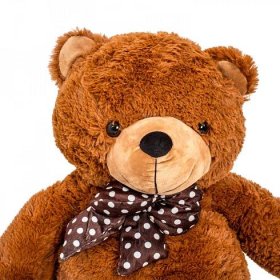 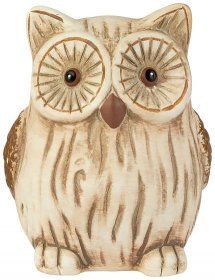 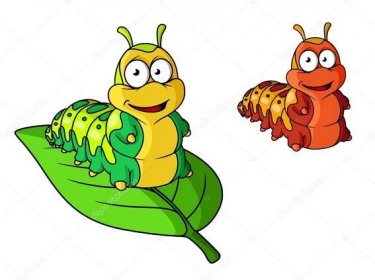 Vstupné dobrovolné 